LESSON PLAN TEMPLATEAppendicesAppendix A: C++ program that prints out a pyramid//C++ program to print triangle#include<iostream>using namespace std;int main(){   int rows, i, j, space;   cout << "Enter number of rows: ";   cin >> rows;   for(i = 1; i <= rows; i++)   {      //for loop to put space in pyramid      for (space = i; space < rows; space++)         cout << " ";      //for loop to print star      for(j = 1; j <= (2 * rows - 1); j++)      {         if(i == rows || j == 1 || j == 2*i - 1)            cout << "*";         else            cout << " ";      }      cout << "\n";   }   return 0;}Appendix B: Drawing a triangle in Scratch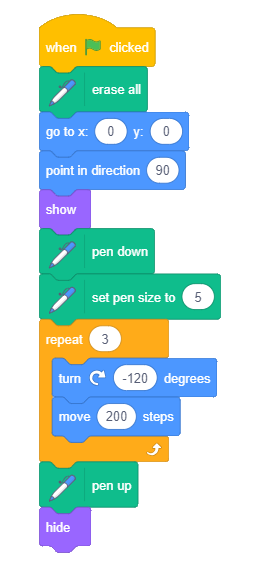 TermDateSubject Class Unit Lesson Duration Class Size 115/11/2020ICT412240 minutes40Type of special Educational Needs to be catered for in this lesson and number of learners in each categoryType of special Educational Needs to be catered for in this lesson and number of learners in each categoryType of special Educational Needs to be catered for in this lesson and number of learners in each categoryType of special Educational Needs to be catered for in this lesson and number of learners in each categoryUnknownUnknownUnknownUnknownUnit titleControl Statements in C++Control Statements in C++Control Statements in C++Control Statements in C++Control Statements in C++Control Statements in C++Control Statements in C++Key Unit competence To be able to use control statements in C++ program to implement branching and iterationsTo be able to use control statements in C++ program to implement branching and iterationsTo be able to use control statements in C++ program to implement branching and iterationsTo be able to use control statements in C++ program to implement branching and iterationsTo be able to use control statements in C++ program to implement branching and iterationsTo be able to use control statements in C++ program to implement branching and iterationsTo be able to use control statements in C++ program to implement branching and iterationsTitle of the lesson LoopingLoopingLoopingLoopingLoopingLoopingLoopingInstructional objective Learners will be able to:Demonstrate how looping works in C++ using Scratch blocksLearners will be able to:Demonstrate how looping works in C++ using Scratch blocksLearners will be able to:Demonstrate how looping works in C++ using Scratch blocksLearners will be able to:Demonstrate how looping works in C++ using Scratch blocksLearners will be able to:Demonstrate how looping works in C++ using Scratch blocksLearners will be able to:Demonstrate how looping works in C++ using Scratch blocksLearners will be able to:Demonstrate how looping works in C++ using Scratch blocksPlan for this Class (location: in/outside)InsideInsideInsideInsideInsideInsideInsideLearning Materials (For all learners)Computers, projector, scratch editor and digital material.Computers, projector, scratch editor and digital material.Computers, projector, scratch editor and digital material.Computers, projector, scratch editor and digital material.Computers, projector, scratch editor and digital material.Computers, projector, scratch editor and digital material.Computers, projector, scratch editor and digital material.References Computer Science Competence Based Syllabus for Rwanda Education SystemLearner’s Book Senior FourTeacher’s Guide Senior FourComputer Science Competence Based Syllabus for Rwanda Education SystemLearner’s Book Senior FourTeacher’s Guide Senior FourComputer Science Competence Based Syllabus for Rwanda Education SystemLearner’s Book Senior FourTeacher’s Guide Senior FourComputer Science Competence Based Syllabus for Rwanda Education SystemLearner’s Book Senior FourTeacher’s Guide Senior FourComputer Science Competence Based Syllabus for Rwanda Education SystemLearner’s Book Senior FourTeacher’s Guide Senior FourComputer Science Competence Based Syllabus for Rwanda Education SystemLearner’s Book Senior FourTeacher’s Guide Senior FourComputer Science Competence Based Syllabus for Rwanda Education SystemLearner’s Book Senior FourTeacher’s Guide Senior FourTiming for each stepDescription of teaching and learning activityGiven the activities, the learner should be able to answer the questions asked.Description of teaching and learning activityGiven the activities, the learner should be able to answer the questions asked.Generic competences and Cross cutting issues to be addressed + a short explanation Timing for each stepTeacher activities Learner activities Introduction 5 minutesTeacher will ask students to write a flowchart of a program that has recurring actions Referring to Unit-7: where they studied introduction to Computer Algorithm, out of their creativity, learners will write a flowchart of a program with recurring actions• Critical thinking• Creativity and innovation• Research and problem solvingDevelopment of the lesson STEP 1: 10 minutesSTEP 2:15 minutesTeacher will pick up two flowcharts, one  provided by a boy and another provided by a girl,  and use them demonstrate to turn a flowchart into a sequential Scratch program.Teacher will then tell learners to work in groups and turn remaining flowchart into Scratch programsThe teacher will take a sequential Scratch program written in Step 1 and shorten it using loop blocks. Learners will follow the teacher as s/he demonstrates how a flowchart is turned into a sequential Scratch program.Learners will work in groups to turn their flowcharts into sequential Scratch ProgramsLearners will follow the example of the teacher and then, still in their respective groups, shorten the Scratch programs written in Step 1• Communication• Cooperation, interpersonal relations and life skills• Communication• Cooperation, interpersonal relations and life skillsConclusion 10 minutesTeacher will relate the program written using Scratch to a program written in C++. The teacher will write a sequential program in C++ and then shorten it using loop controls. See appendices: A & BLearners will, still in their respective group write sequential C++ programs and then shorten them using loop controls• Communication• Cooperation, interpersonal relations and life skillsTeacher self-evaluation If anticipated conditions are met then students will master the content at a percentage equal to 100%.If anticipated conditions are met then students will master the content at a percentage equal to 100%.If anticipated conditions are met then students will master the content at a percentage equal to 100%.